МИНИСТЕРСТВО ОБРАЗОВАНИЯ, НАУКИ И МОЛОДЁЖНОЙ ПОЛИТИКИКРАСНОДАРСКОГО КРАЯГОСУДАРСТВЕННОЕ АВТОНОМНОЕПРОФЕССИОНАЛЬНОЕ ОБРАЗОВАТЕЛЬНОЕ УЧРЕЖДЕНИЕ КРАСНОДАРСКОГО КРАЯ «КРАСНОДАРСКИЙ ГУМАНИТАРНО-ТЕХНОЛОГИЧЕСКИЙ КОЛЛЕДЖ»МЕТОДИЧЕСКИЕ РЕКОМЕНДАЦИИПО ПРОХОЖДЕНИЮ УЧЕБНОЙ И ПРОИЗВОДСТВЕННОЙПРАКТИКПМ 04 Выполнение работ по профессии 16199 Оператор электронно-вычислительных и вычислительных машин09.02.03 Программирование в компьютерных системахКурс 2технический профильКраснодар, 2021Методические рекомендации по организации и прохождению учебной и производственной практик являются частью учебно-методического комплекса (УМК)ПМ.04 Выполнение работ по профессии 16199 Оператор электронно-вычислительных и вычислительных машин.Уважаемый студент!Производственная (учебная) практика является составной частью профессионального модуля ПМ.04 Выполнение работ по профессии 16199 Оператор электронно-вычислительных и вычислительных машин по специальности09.02.03Программирование в компьютерных системах.Требования к содержанию практики регламентированы:федеральным государственным образовательным стандартом среднего профессионального образования третьего поколения по специальности 09.02.03 Программирование в компьютерных системах;учебными планами специальности 09.02.03 Программирование в компьютерных системах;рабочей программой ПМ 04 Выполнение работ по профессии 16199 Оператор электронно-вычислительных и вычислительных машин;настоящими методическими указаниями.Основные обязанности студента в период прохождения практикиПри прохождении практики Вы обязаны:своевременно прибыть на место практики;соблюдать внутренний распорядок, соответствующий действующим нормам трудового законодательства;выполнять требования охраны труда и режима рабочего дня, действующие в данной организации (учреждении); подчиняться действующим на предприятии/или в организации, учреждении правилам; нести ответственность за выполняемую работу и ее результаты; полностью выполнять виды работ, предусмотренные заданиями по практике;ежедневно заполнять дневник практики;во время прохождения практики консультироваться с руководителями практики от ОУ;по окончании практики принести в колледж оформленный отчет, подготовленный в строгом соответствии с требованиями настоящих методических рекомендаций;сдать отчет по практике в установленные руководителем практики сроки. По профессиональному модулю ПМ 04 Выполнение работ по профессии 16199 Оператор электронно-вычислительных и вычислительных машин учебным планом предусмотрена учебная и производственная практики.Учебная практика направлена на приобретение Вами первоначального практического опыта для последующего освоения общих (ОК) и профессиональных компетенций (ПК) по данному виду профессиональной деятельности.Производственная практика направлена на формирование у Вас общих и профессиональных компетенций, приобретение практического опыта по виду профессиональной деятельности ввода, обработке, хранения, передаче и публикации цифровой информации.В рамках учебной и производственной практик Вы получаете возможность освоить правила и этические нормы поведения служащих/работников в области выполнения работ по профессии 16199 Оператор электронно-вычислительных и вычислительных машин.Прохождение практики повышает качество Вашей профессиональной подготовки, позволяет закрепить приобретаемые теоретические знания, способствует социально-психологической адаптации на местах будущей работы. Методические рекомендации, представленные Вашему вниманию, предназначены для того, чтобы помочь Вам подготовиться к эффективной деятельности в качестве Оператора электронно-вычислительных и вычислительных машин. Выполнение заданий практики поможет Вам быстрее адаптироваться к условиям технологии выполнения работ на компьютере.Обращаем Ваше внимание:прохождение учебной и производственной практик является обязательным условием обучения;студенты, не прошедшую практику по уважительной причине, к экзамену (квалификационному) по профессиональному модулю не допускаются и направляются на практику вторично, в свободное от учебы время.студенты, не прошедшие производственную практику без уважительной причины, отчисляются из образовательного учреждения (ОУ) за академическую задолженность.студенты, успешно прошедшие практику получают «дифференцированный зачёт» и допускаются к экзамену (квалификационному) по профессиональному модулю.Настоящие методические рекомендации определяют цели и задачи, а также конкретное содержание заданий по практике, особенности организации и порядок прохождения производственной практики, а также содержат требования к подготовке отчета по практике и образцы оформления его различных разделов. Обращаем Ваше внимание, что внимательное изучение рекомендаций и консультирование у Вашего руководителя практики от ОУ поможет Вам без проблем получить оценку по практике.Методические рекомендации адресованы студентам очной формы обучения. В электронном виде методические рекомендации размещены на файловом сервере колледжа по адресу:http://kgtk.ru/kgtk/html/student.htmlЖелаем Вам успехов!1 ЦЕЛИ И ЗАДАЧИ ПРАКТИКИЦели и задачи учебной практикиФормирование у обучающихся первоначальных практических профессиональных умений в рамках профессионального ПМ.04 Выполнение работ по профессии 16199 Оператор электронно-вычислительных и вычислительных машин по основному виду  профессиональной деятельности для освоения рабочей профессии, профессиональных компетенций, обучения трудовым приемам, операциям и способам выполнения трудовых процессов, характерных для соответствующей специальности/профессии.1.1.1 Требования к результатам освоения учебной практикиВ результате прохождения учебной практики по виду профессиональной деятельности ПМ.04 Выполнение работ по профессии 16199 Оператор электронно-вычислительных и вычислительных машин обучающийся должен уметь:1.1.2 Количество часов на освоение программы учебной практикиВсего -180 часов.СТРУКТУРА И СОДЕРЖАНИЕ УЧЕБНОЙ ПРАКТИКИ ПО ПРОФЕССИОНАЛЬНОМУ МОДУЛЮ Тематический план учебной практики по профессиональному модулю ПМ.04 Выполнение работ по профессии 16199 Оператор электронно-вычислительных и вычислительных машинЦели и задачи производственной практикиЗакрепление и совершенствование приобретенных в процессе обучения профессиональных умений обучающихся по изучаемой профессии, развитие общих и профессиональных компетенций, освоение современных производственных процессов, адаптация обучающихся к конкретным условиям деятельности организаций различных организационно-правовых форм.2. 1 Требования к результатам освоения производственной  практикиВ результате прохождения учебной практики по виду профессиональной деятельности ПМ.04 Выполнение работ по профессии 16199 Оператор электронно-вычислительных и вычислительных машин обучающийся должен уметь:2.2.  Количество часов на освоение программы производственной практикиВсего - 180 часов.СТРУКТУРА И СОДЕРЖАНИЕ ПРОИЗВОДСТВЕННОЙ ПРАКТИКИ ПО ПРОФЕССИОНАЛЬНОМУ МОДУЛЮ Тематический план учебной практики по профессиональному модулю ПМ.04 Выполнение работ по профессии 16199 Оператор электронно-вычислительных и вычислительных машинДля допуска к Дифференцированному зачёту по практике необходимо сдать руководителю практики:производственную характеристикудневникзаключение-отзывтабель рабочего времениотчёт Содержание отчётаОтчет по практике должен содержать комплект материалов, подготовленных практикантом и подтверждающих выполнение заданий по практике.Все необходимые материалы по практике комплектуются студентом в папку-скоросшиватель в следующем порядке:Практика завершается защитой отчета и дифференцируемым зачётом. К защите отчёта представляются:Текстовые документы (в электронном и распечатанном виде), которые включают в себя следующие документы:- характеристика деятельности предприятия, виды работ, выполняемых на предприятии;- организационная структура предприятия (пример приведён на рис. 1);Рисунок 1 – Организационная структура ООО ИТК- техническое и программное обеспечение предприятия (отдела) (пример приведён в виде таблицы;Таблица Техническое и программное обеспечение ООО ИТК- другие текстовые документы, оформляемые на предприятии, например,  заявки, отчёты и т.д.Табличные документы (пример приведён на рис. 2).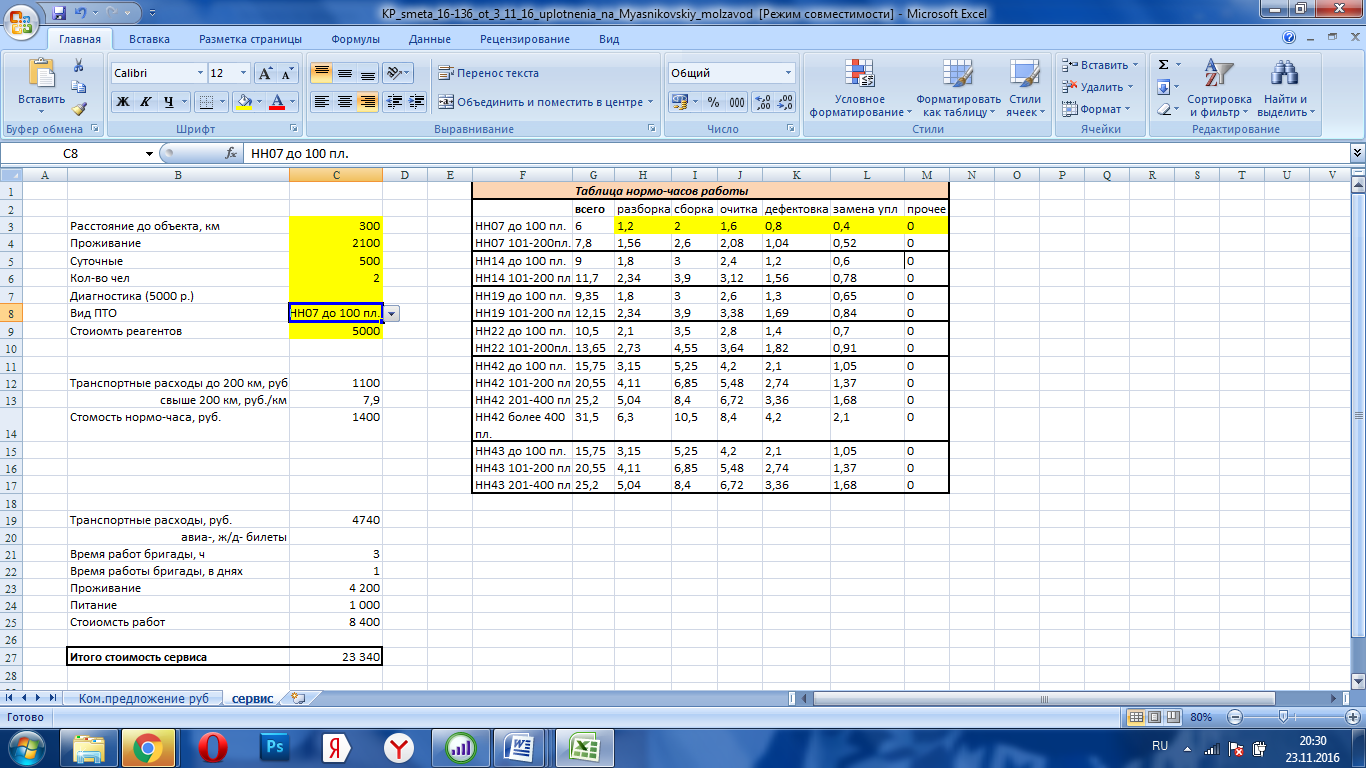 Рисунок 2 – Расчёт стоимости сервисаБазы данных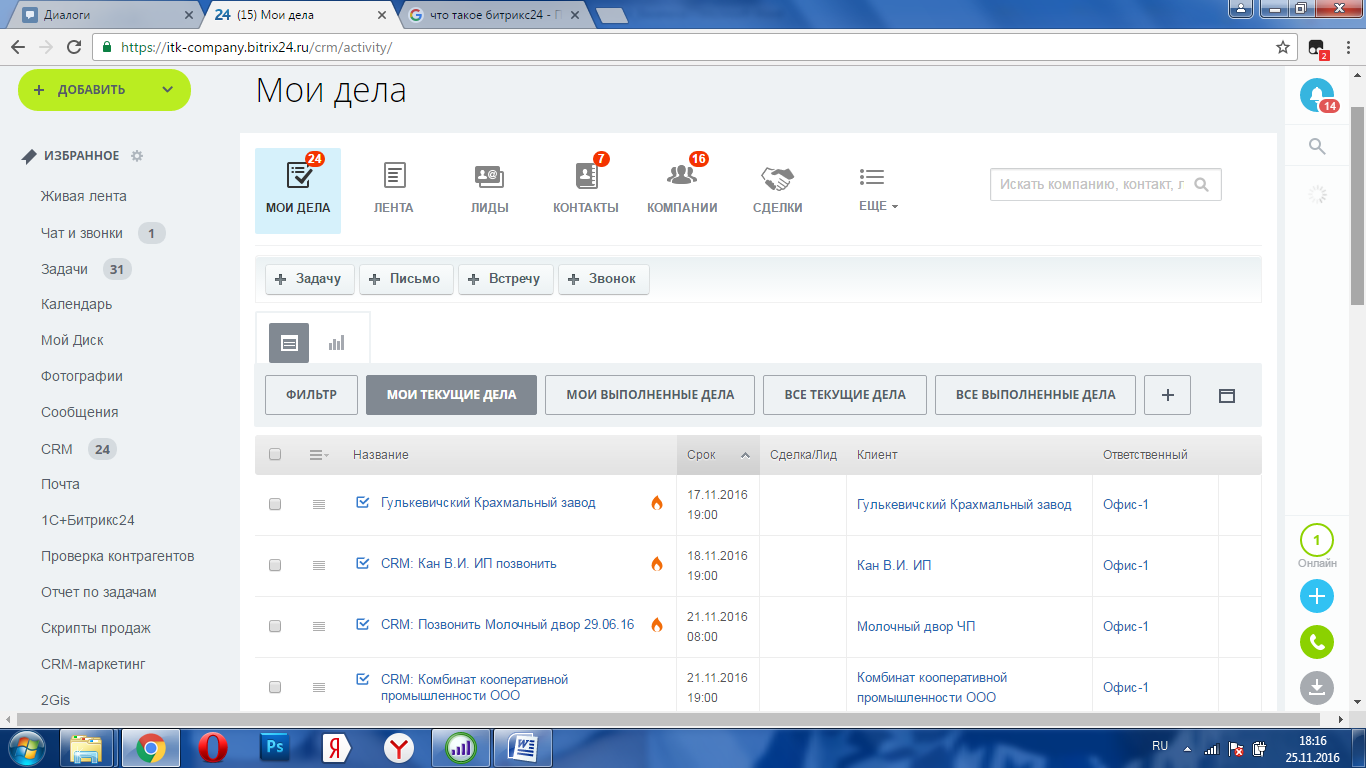 Рисунок 3 - База данных Битрикс24Структурирование данных на диске. Каталогизация информации (представить в виде схем).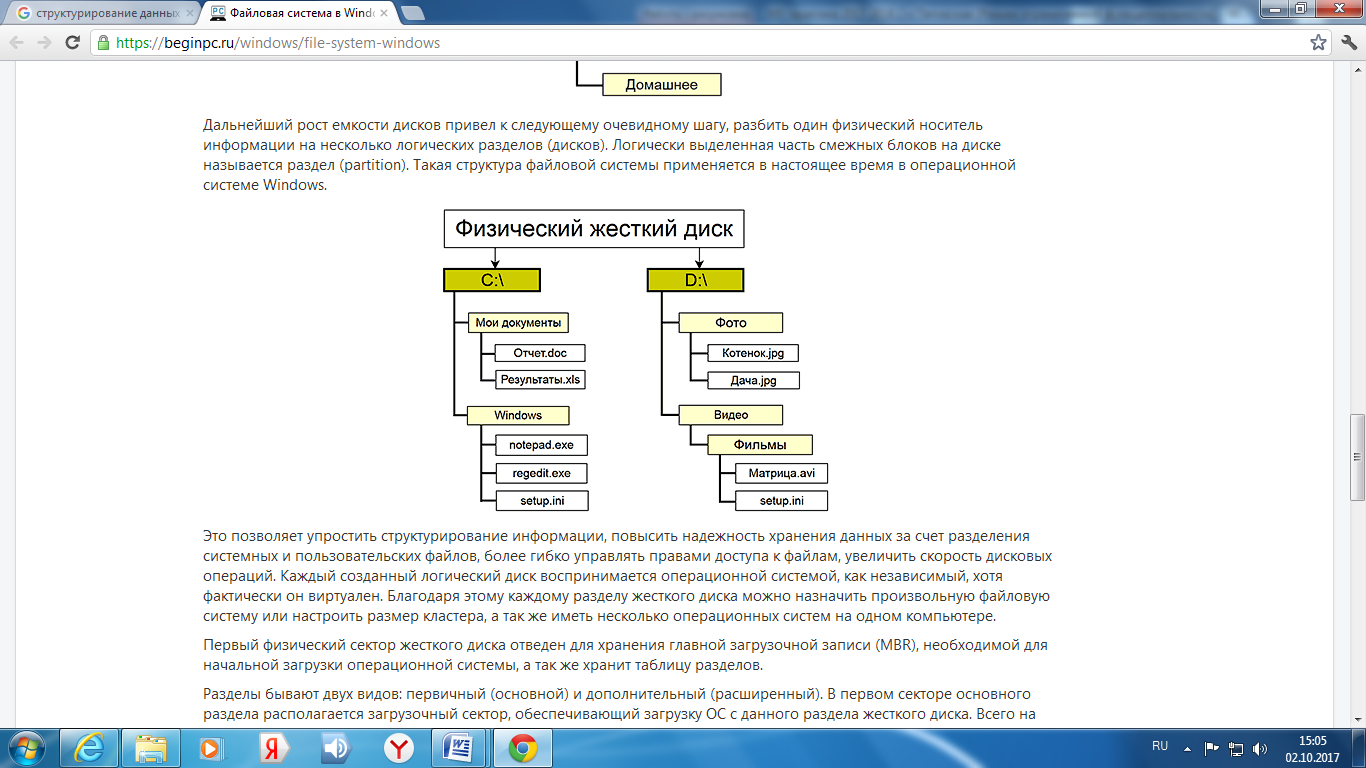 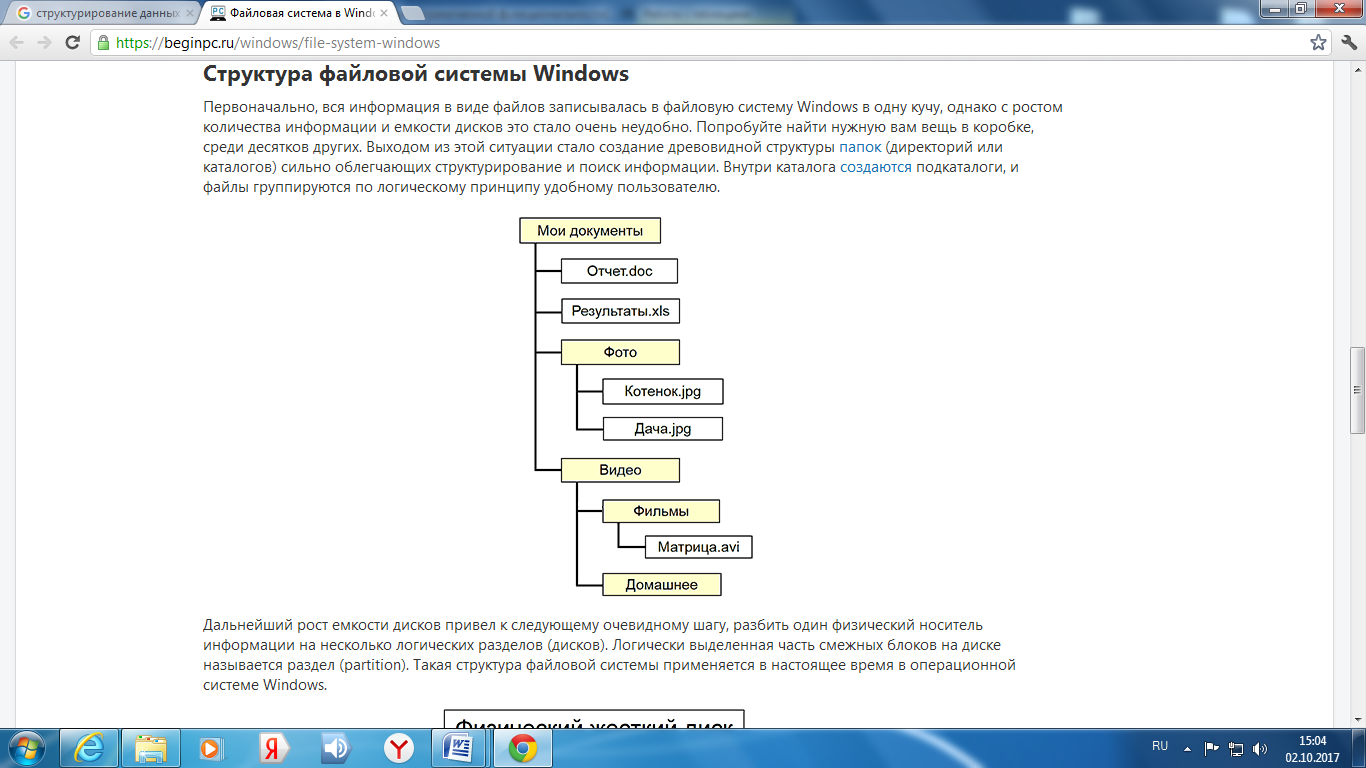 Рисунок 4 – Канализация информации на дискахПриложить другие документы, заполняемые во время прохождения практики.Оформить отчёт в виде презентации.Студенты, не выполнившие программу практики без уважительной причины или получившие отрицательную оценку, отчисляются из колледжа за академическую неуспеваемость.Перечень документов, прилагаемых к отчету:4.	ПЕРЕЧЕНЬ ЗАДАНИЙ ДЛЯ ПРОВЕДЕНИЯПРОМЕЖУТОЧНОЙ аттестациИ в форме дифференцированного зачета по УЧЕБНОЙ (производственной) ПРАКТИКИ для обучающихся 2 курсапо специальности 09.02.03 Программирование в компьютерных системахПМ.04 Выполнение работ по профессии 16199 Оператор электронно-вычислительных и вычислительных машинЗадания по УП.04Изучите характеристики ПК и программного обеспечения, и оформите отчёт в текстовом процессоре MSWord следующим образом:Отчет по заданию №1Выполнил студент группы ________ФИО ___________________________Создайте  в программе Excel с применением формул документ (расчетная задача).Представьте себя директором фирмы по продаже компьютеров и их комплектующих (составных частей). Придумайте название фирмы, подготовьте логотип фирмы. Составьте и красиво оформите прайс–лист «Список товаров» с указанием цены. Цены должны быть указаны в долларах и рублях. Пересчет из долларов в рубли должен выполняться автоматически. В числе комплектующих должны быть: материнская плата, процессор, оперативная память, жесткие диски (не менее двух видов), видеокарта, звуковая плата, видеопамять, дисковод, CD-ROM, корпус, монитор, клавиатура, мышь.Задания по ПП.04Оформите в виде схемы структуру данных на диске.В СУБД Accessсоздайте ведомость зарплаты для пяти сотрудников с полями: «Фамилия», «Имя», «Отчество», «Должность», «Оклад», «Премия», «Налог», «Зарплата». Произвести расчёты с учетом 30% от оклада для поля «Премия» и 13% налога для полей «Оклад» и «Премия» с помощью запроса на обновление. Создайте произвольную форму и произвольный отчёт.Создайте презентацию – Отчёт о выполненных заданиях.Требования к оформлению текста отчетаОтчет оформляется в соответствии с требованиями, разработанными и утверждёнными в КГТК: Шрифт – Times New Roman, размер шрифта – 14, полуторный интервал, выравнивание по ширине. Страницы должны иметь поля (рекомендуемые): нижнее – 2; верхнее – 2; левое – 3; правое – 1. Объем отчета должен составлять 10-15 страниц. Все страницы работы должны быть пронумерованы;  Номер страницы ставится на середине листа нижнего поля. Весь текст должен быть разбит на составные части. Разбивка текста производится делением его на разделы (главы) и подразделы (параграфы). В содержании работы не должно быть совпадения формулировок названия одной из составных частей с названием самой работы, а также совпадения названий глав и параграфов. Названия разделов (глав) и подразделов (параграфов) должны отражать их основное содержание и раскрывать тему работы.При делении работы на разделы (главы) согласно ГОСТ 2.105-95 обозначение производят порядковыми номерами – арабскими цифрами без точки и записывают с абзацного отступа (1,25), выделяют жирным шрифтом, без подчеркивания и без точки в конце. Если заголовок состоит из нескольких предложений, то между ними точка ставится. Вторая строка наименования заголовка, подзаголовка пишется от границы левого поля.При необходимости подразделы  (параграфы) могут делиться на пункты. Номер пункта должен состоять из номеров раздела (главы), подраздела (параграфа) и пункта, разделённых точками.  В конце номера раздела (подраздела), пункта (подпункта) точку не ставят.Заголовки должны четко и кратко отражать содержание разделов (глав), подразделов (параграфов), пунктов.рррррррррПриложение 1МИНИСТЕРСТВО ОБРАЗОВАНИЯ, НАУКИ МОЛОДЁЖНОЙ ПОЛИТИКИ КРАСНОДАРСКОГО КРАЯГОСУДАРСТВЕННОЕ АВТОНОМНОЕ ПРОФЕССИОНАЛЬНОЕ ОБРАЗОВАТЕЛЬНОЕ УЧРЕЖДЕНИЕ КРАСНОДАРСКОГО КРАЯ «КРАСНОДАРСКИЙ ГУМАНИТАРНО-ТЕХНОЛОГИЧЕСКИЙ КОЛЛЕДЖ»ОТЧЕТПОУЧЕБНОЙ ИПРОИЗВОДСТВЕННОЙ ПРАКТИКЕ ПМ 04 Выполнение работ по профессии 16199 Оператор электронно-вычислительных и вычислительных машин09.02.03 Программирование в компьютерных системахКраснодар, 2021 г.Приложение 2ПРОИЗВОДСТВЕННАЯ ХАРАКТЕРИСТИКАна студента     __________________________________________________Студент за время прохождения ___________________________ практики на __________________________________________________________________с __________________ по _______________________, фактически отработал объём времени ___________ часов и  выполнил работы согласно заданию на практику на рабочем месте.1. Уровень теоретической подготовки ____________________________________2.Освоенные виды работ, качество, самостоятельность, интерес, инициатива_______________________________________________________________________________________________________________________________________________________________________________________________________________________________________________________________________________________________________________________________________________3. Трудовая дисциплина и соблюдение техники безопасности _____________________________________________________________________4. Особые замечания и предложения руководителя практики _______________________________________________________________________________________________________________________________________________________________________________________________________________5. Организаторские способности _________________________________________6. Оценка за практику __________________________________________________  прописьюПрибыл              «______» _________________20___ г.Выбыл                «______» ___________________20___ г.Руководитель практикиот организации                   __________________             /___________________/                                                                                   подпись                    М.П.                                    Ф.И.О.    Приложение 3 Аттестационный листОсвоение общих компетенций по профессии 16199 Оператор электронно-вычислительных и вычислительных машинстудент______________________________________________________________курс________специальность__________________________________________успешно освоил  общие компетенции (ОК)в организации ________________________________________________________________ наименование организации, юридический адресДата «___» _______ 2022г                   Рук.практики от организации _____________/ _________________/       Рук.практики КГТК ______________/ ___________________/Приложение 4ОТЗЫВ ПРАКТИКАНТА О ПРОХОЖДЕНИИ ПРАКТИКИЯ, Фамилия Имя, студент группы №_______ проходил практику на _________________________________________________________________Завершившая практика совпала/не совпала с моими ожиданиями в том, что_________________________________________________________________Своим главным достижением во время прохождения практики я считаюСамым важным для формирования опыта практической деятельности былоСтудент(ка)                   ______________                    ______________________Приложение 5ЗАКЛЮЧЕНИЕ / ОТЗЫВо достигнутом уровне квалификацииСоставлено «___» _____________ 2022г о том, что студент с ___________________ 2022г  по _________________2022 г  самостоятельно выполнил задания практики  __________________________________________________________________(по профессии, специальности)__________________________________________________________________(наименование организации, участка, отдела и т.п.)и достиг следующих учебных и производственных показателей (знание возрастных особенностей детей, формы и методы обучения и воспитания ,составление, проведение и анализ учебных и внеучебных занятий , правильность, самостоятельность ведения технологического процесса, выполнения установленных норм, качественные показатели, умения и навыки управления механизмами, пользование инструментами, приспособлениями, соблюдение правил техники безопасности, ведение и анализ финансовых документов, практика общения, организаторские способности, исполнительская дисциплина)_______________________________________________________________________________________________________________________________________________________________________________________________________________________________________________________________________________________________________________________________     По выполняемой работе и достигнутым  учебным и производственным показателям практикант   ______________________________________                                                                              фиополучает оценку:        _________________                                             прописьюи рекомендует разряд _____________ по профессии Оператор ЭВМРуководитель практикиот организации                         ____________               /__________________________/                                                           подпись                 М.П.                                                  Ф.И.О.   Приложение 6      ЛИЧНАЯ КАРТОЧКА ИНСТРУКТАЖА ПО БЕЗОПАСНЫМ МЕТОДАМ РАБОТЫ И ПРОТИВОПОЖАРНОЙ БЕЗОПАСНОСТИ1. Вводный инструктаж2. Первичный инструктаж на рабочем месте3. Разрешение на допуск к работе Разрешено допустить к самостоятельной работе ____________________________________________________________________________________________________________________________________Дата  ____     _______________202___г____________________        ____________                   _____________________  должность                                        подпись            М.П.                      Фамилия И.О.СОДЕРЖАНИЕПриложение 6. Личная карточка ТБ                                                                        24ВПДТребования к умениямПМ 04Подготовка к работе и настройка аппаратного обеспеченияПМ 04Подготовка к работе периферийных устройств персонального компьютераПМ 04Подготовка к работе и настройка операционной системы, конвертирование файлов с цифровой информацией в различные форматыПМ 04Работа со сканированными текстовыми документами. Оформление отчетной и технической документации, работа с электронными таблицамиПМ 04Управлять размещением цифровой информации на дисках персонального компьютера, а также дисковых хранилищах локальной и глобальной компьютерной сети№№Код ПКВиды работТематика заданий по виду работРезультат должен найти отражениеКоличество часов 4.1Подготовка к работе и настройка аппаратного обеспечения. Общая характеристика предприятия. Определение компонентов ПО.Настройка аппаратного обеспечение ПК. Правила техники безопасности, требования к организации рабочего места, безопасные приемы работ.  Ознакомиться с производственно-хозяйственной деятельностью пред-я (организации). В умении подготавливать к работе и настраивать аппаратное обеспечение, периферийные устройства, операционную систему персонального компьютера и мультимедийное оборудование64.2Подготовка к работе периферийных устройств персонального компьютераПодключить периферийные устройства.В умении подготавливать к работе и настраивать аппаратное обеспечение, периферийные устройства, операционную систему персонального компьютера и мультимедийное оборудование64.3Подготовка к работе и настройка операционной системыНастройка операционную системуВ умении подготавливать к работе и настраивать аппаратное обеспечение, периферийные устройства, операционную систему персонального компьютера и мультимедийное оборудование64.4Подготовка к работе и настройка мультимедийного оборудованияПодготовка и подключение мультимедийного оборудованияВ умении подготавливать к работе и настраивать аппаратное обеспечение, периферийные устройства, операционную систему персонального компьютера и мультимедийное оборудование64.5Осуществление основных действий в текстовом процессоре Microsoft Office WordСоздание интегрированных текстовых документовТекстовые документы, табличные документы, базы данных, др. документы, презентации64.6Осуществление основных действий в текстовом процессоре Microsoft Office WordОформление бланков документов организации, фирмы и т.д.Текстовые документы, табличные документы, базы данных, др. документы, презентации64.7Осуществление основных действий в текстовом процессоре Microsoft Office WordОформление отчётов по проделанной работе в соответствие с требованиямиТекстовые документы, табличные документы, базы данных, др. документы, презентации64.8Осуществление основных действий по работе с формулами, функциями и списками в Microsoft Office ExcelРабота с формулами, функциями и списками. Построение графиков и диаграммТекстовые документы, табличные документы, базы данных, др. документы, презентации64.9Осуществление основных действий по работе с графиками и диаграммами в Microsoft Office ExcelОформление бланков организации с выполнением необходимых расчётовТекстовые документы, табличные документы, базы данных, др. документы, презентации64.10Осуществление основных действий по работе с графиками и диаграммами в Microsoft Office ExcelОформление табличных документов, используемых в организацииТекстовые документы, табличные документы, базы данных, др. документы, презентации64.11Осуществление основных действий по созданию, редактированию и модификации объектов базы данных в СУБД  Microsoft Office AccessСоздание, редактирование и модификация объектов базы данныхТекстовые документы, табличные документы, базы данных, др. документы, презентации64.12Осуществление основных действий по созданию отчетов в СУБД  Microsoft Office AccessРазработка БД организации – базы прохождения практикиТекстовые документы, табличные документы, базы данных, др. документы, презентации64.13Работа с различными документамиОформление документов, предоставляемых организациейТекстовые документы, табличные документы, базы данных, др. документы, презентации64.14Осуществление основных действий по сканированию документовСканирование документовПреобразован-ные файлы64.15Осуществление основных действий по распознаванию отсканированных документов Распознавание отсканированных документов Преобразован-ные файлы64.16Осуществление основных действий по обработке отсканированных документовОбработка отсканированных документовПреобразован-ные файлы64.17Конвертация медиафайлов в различные форматыКонвертирование медиафайлов в различные форматыСтруктура файлов на диске64.18Экспортирование и импортирование файлов в различные программы-редакторыЭкспорт и импорт файлов в различные программы-редакторыСтруктура файлов на диске64.19Осуществление основных действий по обработке аудио контента Обработка аудио контента с помощью специализированных программ-редакторовСтруктура файлов на диске64.20Осуществление основных действий по обработке аудио контента Обработка аудио контента с помощью специализированных программ-редакторовСтруктура файлов на диске64.21Осуществление основных действий по обработке визуального  контента Обработка визуального  контента с помощью специализированных программ-редакторовСтруктура файлов на диске64.22Осуществление основных действий по обработке визуального  контента Обработка визуального  контента с помощью специализированных программ-редакторовСтруктура файлов на диске64.23Осуществление основных действий по обработке мультимедийного контентаОбработка мультимедийного контента с помощью специализированных программ-редакторовСтруктура файлов на диске64.24Осуществление основных действий по обработке мультимедийного контентаОбработка мультимедийного контента с помощью специализированных программ-редакторовСтруктура файлов на диске64.25Создание и воспроизведение видеороликов Создание и воспроизведение видеороликов Структура файлов на диске64.26Осуществление основных действий по созданию медиафайлов и другой итоговой продукции из исходных аудио, визуальных и мультимедийных компонентовСоздание медиафайлов и другой итоговой продукции из исходных аудио, визуальных и мультимедийных компонентовСтруктура файлов на диске64.27Осуществление основных действий по созданию медиафайлов и другой итоговой продукции из исходных аудио, визуальных и мультимедийных компонентовСоздание медиафайлов и другой итоговой продукции из исходных аудио, визуальных и мультимедийных компонентовСтруктура файлов на диске64.28Осуществление основных действий настройке презентаций в Microsoft Office PowerPointСоздание и настройка презентацийСтруктура файлов на диске64.29Осуществление основных действий настройке презентаций в Microsoft Office PowerPointСоздание презентации организации – базы прохождения практикиСтруктура файлов на диске64.30Размещение и  тиражирование информации в локальной и глобальной компьютерной сети.Работа с Интернет ресурсами.Дифференцированный зачёт.Умения размещать информацию в локальной и глобальной компьютерной сети6Всего часов180ВПДТребования к умениямПМ 04Подготавливать к работе и настраивать аппаратное обеспечение, периферийные устройства, операционную систему персонального компьютера и мультимедийное оборудованиеПМ 04Конвертировать файлы с цифровой информацией в различные форматыПМ 04Реализовывать базу данных в конкретной СУБДПМ 04Формировать медиатеки для структурированного хранения и каталогизации цифровой информации;ПМ 04Создавать и воспроизводить видеоролики, презентации, слайд-шоу, медиафайлы и другую итоговую продукцию из исходных аудио, визуальных и мультимедийных компонентов средствами персонального компьютера и мультимедийного оборудованияПМ 04Тиражировать мультимедиа контент на различных съемных носителях информации№№Код ПКВиды работТематика заданий по виду работРезультат должен найти отражениеКол-во часов 11.1Технологии оформление текстовых документовСоздание различных документов (текстовых, табличных и др.)Текстовые документы, табличные документы, базы данных, др. документы, презентации611.1Технологии оформление текстовых документовРедактирование документов.Текстовые документы, табличные документы, базы данных, др. документы, презентации621.2Оформление технической документацииИспользование стандартов оформления текстовой документацииТекстовые документы, табличные документы, базы данных, др. документы, презентации621.2Оформление технической документацииРабота с гипертекстомТекстовые документы, табличные документы, базы данных, др. документы, презентации621.2Оформление технической документацииСоздание документов с использованием OLE технологииТекстовые документы, табличные документы, базы данных, др. документы, презентации621.2Оформление технической документацииПреобразование файлов в различные форматыТекстовые документы, табличные документы, базы данных, др. документы, презентации63.1.3Работа с электронными таблицами в MS ExcelСоздание электронных книгТекстовые документы, табличные документы, базы данных, др. документы, презентации63.1.3Работа с электронными таблицами в MS ExcelИспользование финансовых и статистических функций. Текстовые документы, табличные документы, базы данных, др. документы, презентации63.1.3Работа с электронными таблицами в MS ExcelОбработка экономической и статистической информации Текстовые документы, табличные документы, базы данных, др. документы, презентации63.1.3Работа с электронными таблицами в MS ExcelРешение задач по консолидации данныхТекстовые документы, табличные документы, базы данных, др. документы, презентации63.1.3Работа с электронными таблицами в MS ExcelМногомерный анализ данных. OLAP-технологияТекстовые документы, табличные документы, базы данных, др. документы, презентации63.1.3Работа с электронными таблицами в MS ExcelСоздание макросовТекстовые документы, табличные документы, базы данных, др. документы, презентации64. 1.4Проектирование базы данныхИзучение существующего документооборотаТекстовые документы, табличные документы, базы данных, др. документы, презентации64. 1.4Проектирование базы данныхВыбор модели представления предметной областиТекстовые документы, табличные документы, базы данных, др. документы, презентации64. 1.4Проектирование базы данныхФормирование информационных потребностей пользователейТекстовые документы, табличные документы, базы данных, др. документы, презентации64. 1.4Проектирование базы данныхОбследование предметной областиТекстовые документы, табличные документы, базы данных, др. документы, презентации65.1.5Создание, редактирование и модификация таблиц в СУБД MS AccessОписание структуры таблиц. Создание схемы данных. Текстовые документы, табличные документы, базы данных, др. документы, презентации65.1.5Создание, редактирование и модификация таблиц в СУБД MS AccessСоздание и работа с базами данных по предприятиюТекстовые документы, табличные документы, базы данных, др. документы, презентации65.1.5Создание, редактирование и модификация таблиц в СУБД MS AccessИспользование языка SQL для создания запросов и выборки данныхТекстовые документы, табличные документы, базы данных, др. документы, презентации66.1.6Создание пользовательских форм, запросов и отчетов в СУБД  MS AccessРазработка элементов графического интерфейса базы данныхСоздание элементов управления: система меню, спискиТекстовые документы, табличные документы, базы данных, др. документы, презентации66.1.6Создание пользовательских форм, запросов и отчетов в СУБД  MS AccessИспользование в форме различных источников данныхТекстовые документы, табличные документы, базы данных, др. документы, презентации66.1.6Создание пользовательских форм, запросов и отчетов в СУБД  MS AccessРазработка макета отчета. Условия вывода отчетовТекстовые документы, табличные документы, базы данных, др. документы, презентации67.1.7Разработка мультимедийных презентацийСоздание презентаций Структура файлов на диске67.1.7Разработка мультимедийных презентацийИспользование объектов SmartArt при создании презентацийСтруктура файлов на диске67.1.7Разработка мультимедийных презентацийСоздание слайд-шоу, медиафайлов и др.Структура файлов на диске67.1.7Разработка мультимедийных презентацийСоздание слайд-шоу, медиафайлов и др.Структура файлов на диске68.1.8Создание видеоролика Изучение программных сред создания видеопродукции. Структура файлов на диске68.1.8Создание видеоролика Разработка структуры видеороликаСтруктура файлов на диске68.1.8Создание видеоролика Создание презентации по предприятию с использованием различных средствСтруктура файлов на диске6Дифференцированный зачётДифференцированный зачётДифференцированный зачётДифференцированный зачёт6Всего часов180№п/пРасположение материалов в отчетеПримечаниеТитульный лист Шаблон в приложении 1.Внутренняя опись документов, находящихся в делеШаблон в приложении 2.Производственная характеристика на практиканта Шаблон в приложении 3. Подписывается руководителем от предприятия и заверяется печатью.Аттестационный листШаблон в приложении 4. Подписывается руководителем от предприятия и заверяется печатью.Отчёт практиканта о прохождении практикиШаблон в приложении 5.Личная карточка инструктажаШаблон в приложении 6. Подписывается руководителем от предприятия и заверяется печатью.№НаименованиеХарактеристикиМестонахождениеПО1Компьютер директораМодель Acer Aspire zs600 (моноблок)Главный офисMS Windows 8.1Процессор Intel Core i3-3110Материнская платаFoxconnc встроенным сетевым адаптером 1ГбитMS Office 2013Оперативная память 4096MbCorelDRAW Graphics Suite X6Видеокарта Intel GMA-950Жесткий диск 500.0 GbAdobe Creative Suite 4Блок питания 150WAutoCAD 2010Мышь USB, GeniusNetScrollEye, (оптическая, 2 кн.+ 1 скролл, USB)7zipКлавиатура USB, Defender Oscar SM-660LAdobe ReaderDVD±RW Acer2Компьютер зам. директораМодель DepoEgoГлавный офисКомпьютер зам. директораПроцессор Intel Pentium Dual Core E5400Главный офисMS Windows8.1Материнскаяплата MSI G41M4-F (S775, iG41, DDR2, PCI- E16x, SVGA, SATA, GBLan, mATX, Retail)MS Office 2013Оперативная память DDRII 2048Mb (pc- 6400) 800MHz KingstonAutoCAD 2010Видеокарта Intel GMA-950Жесткийдиск 560.0Gb Seagate ST3160318AS SATA- II Barracuda 7200.12 (7200rpm, 8Mb)КулерGlacialtech Igloo5058Light socket/775.15-38 дБаКорпус JNC 298 Black- Silver 450W USBМышь PS/2, Genius NetScroll Eye, (оптическая, 2 кн.+ 1 скролл, PS/2)Клавиатура Chicony7zipDVD±RW Sony necoptiarc AD-5200A SATAAdobe Reader3Компьютер менеджера по проектамМодель DepoEgoГлавный офисMS Windows10Процессор Intel Pentium Dual Core E5400MS Office 2013Материнская платаMSIG41M4-F (S775, iG41, DDR2, PCI- E16x, SVGA, SATA, GBLan, mATX)AutoCAD 2010Оперативная память 4096Mb3DS MAX 2009ВидеокартаNvidia GT-440Жесткий диск 500.0 GbCorelDRAW Graphics Suite X6Мышь USB, GeniusNetScrollEye, (оптическая, 2 кн.+ 1 скролл, USB)Adobe Photoshop CS3Клавиатура USB, Defender Oscar SM-660LAdobe ReaderDVD±RW LG SATA7zip4Компьютер менеджера по проектамМодель Toshibasatellite C660Главный офисMS Windows7Процессор PentiumP6200MS Office 2013Оперативная память 3 Гб DDR31C-бухгалтерияВидеокарта Intel HD7zipЖесткий диск 500.0 Gb5Компьютер бухгалтераМодель NoNameMS Windows7Процессор PentiumE4500MS Office 2013MSI G31M (S775, iG41, DDR2, PCI- E16x, SVGA, SATA, GBLan, mATX)Оперативная память 2 Гб DDR3AutoCAD 2010Видеокарта Intel HD7zipЖесткий диск 250.0Gb№п/пРасположение материалов в отчетеПримечаниеБлагодарственное письмо в адрес ОУ и/или лично практиканта.Выдается на предприятии/организации. Прикладывается к отчету при его наличии. Анкета руководителя/куратора от предприятия.Бланк анкеты выдается заведующим отделением. Анкета заполняется лично представителем (куратором)предприятия/организации, подписывается и заверяется печатью.Техническое обеспечение (Hardware) Техническое обеспечение (Hardware) Техническое обеспечение (Hardware) №Наименование оборудованияТехнические характеристики1.Файловая система2.Емкость жесткого диска:2.занято:2.свободно:3.Устройства и принтерыПрограммное обеспечение (Software)Программное обеспечение (Software)Программное обеспечение (Software)№Классификация ПООписание и назначение ПО1.Системное ПО2.Стандартное ПО3.Прикладное ПОСтудента (ки) гр. ______________________________________________(Фамилия, И.О.)Организация:__________________________________________________Наименование места прохождения практикиРуководитель практики от ОУ(Фамилия, И.О.)Оценка__________________Общие компетенцииНаименование результата обученияРезультаты освоения ОК (освоено, не освоено)ОК 1. Понимать сущность и социальную значимость своей будущей профессии, проявлять к ней устойчивый интерес.Демонстрация интереса к будущей профессииОК 2. Организовывать собственную деятельность, исходя из цели и способов ее достижения, определенных руководителем.Выбор и применение методов и способов решения профессиональных задач в области информационно-коммуникационные технологииОК 3. Анализировать рабочую ситуацию, осуществлять текущий и итоговый контроль, оценку и коррекцию собственной деятельности, нести ответственность за результаты своей работы.Анализ рабочей ситуации, осуществление текущего и итогового контроля, оценка и коррекция собственной деятельности, ответственность за результаты своей работы.ОК 4. Осуществлять поиск информации, необходимой для эффективного выполнения профессиональных задач.Эффективный поиск необходимой информации, использование различных источниковОК 5. Использовать информационно-коммуникационные технологии в профессиональной деятельности.Работать с профессиональной информацией, локальной и глобальной сетьюОК 6. Работать в команде, эффективно общаться с коллегами, руководством, клиентами.Взаимодействие с коллегами, руководством, клиентамиПрохождение практики повлияло/не повлияло на возможный выбор места работы в будущем, так как Инструктаж провёл_________      ____________________   подпись                       Фамилия И.О. ____   _______________2022г.Инструктаж получил (а) и усвоил (а)_________      _____________________   подпись                   фио студента ____   _______________202__ г.Инструктаж провёл_________      ____________________   подпись                       Фамилия И.О. ____   _______________202___ г.Инструктаж получил (а) и усвоил (а)_________      ____________________   подпись                          фио студента ____   _______________202___г.